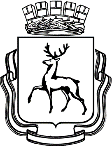 АДМИНИСТРАЦИЯ ГОРОДА НИЖНЕГО НОВГОРОДАП О С Т А Н О В Л Е Н И ЕВ соответствии с пунктом 2 статьи 11 Федерального закона от 24.07.2007 
№ 209-ФЗ «О развитии малого и среднего предпринимательства в Российской Федерации» и в целях обеспечения органов местного самоуправления информацией о состоянии и развитии малого предпринимательства в городе Нижнем 
Новгороде, руководствуясь статьями 52, 54 Устава города Нижнего Новгорода, администрация города Нижнего Новгорода постановляет:1. Утвердить прилагаемую форму сбора показателей для субъектов малого предпринимательства на территории города Нижнего Новгорода № МП (годовая) «Сведения об основных показателях деятельности малого предприятия» 
(далее – форма № МП) согласно приложению.2. Главам администраций районов города Нижнего Новгорода:2.1. Назначить заместителей глав администраций районов, курирующих 
вопросы экономики, ответственными за сбор и предоставление сведений об 
основных показателях деятельности малых предприятий города Нижнего 
Новгорода за отчетный год.2.2. Организовывать доведение бланков формы № МП до малых 
предприятий, зарегистрированных на территории соответствующего района 
города Нижнего Новгорода.2.3. Организовывать сбор и обработку сведений об основных показателях деятельности малых предприятий города Нижнего Новгорода за отчетный год.2.4. Представлять собранные сведения об основных показателях 
деятельности малых предприятий за отчетный год в департамент экономического развития администрации города Нижнего Новгорода до 30 апреля года, 
следующего за отчетным.3. Департаменту экономического развития администрации города Нижнего Новгорода (Антипова М.Л.) в срок до 30 июня года, следующего за отчетным,  представлять сводные сведения об основных показателях деятельности малых предприятий в отчетном году главе города Нижнего Новгорода, главам 
администраций районов города Нижнего Новгорода.4. Рекомендовать руководителям малых предприятий города Нижнего 
Новгорода представлять сведения об основных показателях деятельности в 
территориальные органы администрации города Нижнего Новгорода в срок до 30 марта года, следующего за отчетным.5. Обработка, представление, централизованное хранение информации, формирование сводных итогов об основных показателях деятельности малых предприятий осуществлять в автоматизированной информационной системе 
мониторинга основных показателей деятельности малых предприятий города Нижнего Новгорода (далее – АИС МП).6. В целях повышения качества автоматизированной обработки собранной информации в АИС МП: 6.1. Департаменту экономического развития администрации города 
Нижнего Новгорода (Антипова М.Л.) вносить предложения по доработке АИС МП в департамент информационных технологий администрации города Нижнего Новгорода (Макарова И.В.).6.2. Департаменту информационных технологий администрации города Нижнего Новгорода (Макарова И.В.) организовывать доработку АИС МП на 
основании требований к вводу и обработке данных по форме № МП в 
электронном виде и обеспечивать работоспособность АИС МП в целях 
осуществления сбора данных показателей субъектов малого предпринимательства в электронном виде за отчетный год.7. Управлению делами администрации города Нижнего Новгорода 
(Бараусов Д. А.) обеспечивать размножение бланков формы № МП в количестве 
3 тысяч экземпляров.8. Отменить:8.1. Пункты 1, 2, 3, 4, 5, 6, 7 постановления администрации города Нижнего Новгорода от 05.03.2018 № 488 «Об утверждении формы сбора статистических показателей для субъектов малого предпринимательства на территории города Нижнего Новгорода».8.2. Постановление администрации города Нижнего Новгорода от 27.03.2019 № 854 «О внесение изменений в постановление администрации города Нижнего Новгорода от 05.03.2018 № 488».8.3. Постановление администрации города Нижнего Новгорода от 26.11.2010 № 6712 «О введении единовременной формы сбора статистических показателей для субъектов малого предпринимательства на территории города Нижнего Новгорода». 8.4. Постановление администрации города Нижнего Новгорода от 21.10.2009 № 5572 «О введении единовременной формы сбора статистических показателей для субъектов малого предпринимательства на территории города Нижнего Новгорода».8.5. Постановление администрации города Нижнего Новгорода от 26.11.2007 № 5537 «О введении единовременной формы муниципального статистического наблюдения для субъектов малого предпринимательства».8.6. Постановление администрации города Нижнего Новгорода от 30.11.2006 № 4182 «О введении единовременной формы муниципального статистического наблюдения для субъектов малого предпринимательства».9. Управлению по связям со СМИ администрации города Нижнего Новгорода обеспечить опубликование настоящего постановления в официальном печатном средстве массовой информации – газете «День города. Нижний Новгород».10. Департаменту правового обеспечения администрации города Нижнего Новгорода (Киселева С.Б.) обеспечить размещение настоящего постановления на официальном сайте администрации города Нижнего Новгорода в информационно-телекоммуникационной сети «Интернет».11. Контроль за исполнением постановления возложить на первого заместителя главы администрации города Нижнего Новгорода Штокмана И.О.Антипова М.Л.467-10-174УТВЕРЖДЕНАпостановлением администрациигорода Нижнего Новгородаот____________№________КОНФИДЕНЦИАЛЬНОСТЬ ГАРАНТИРУЕТСЯ ПОЛУЧАТЕЛЕМ ИНФОРМАЦИИСВЕДЕНИЯ ОБ ОСНОВНЫХ ПОКАЗАТЕЛЯХ ДЕЯТЕЛЬНОСТИ МАЛОГО ПРЕДПРИЯТИЯВОЗМОЖНО ПРЕДСТАВЛЕНИЕ В ЭЛЕКТРОННОМ ВИДЕФорма  № МП (годовая)Малые предприятия, применяющие упрощенную систему налогообложения, представляют форму №МП (годовая) на общих основаниях.РАЗДЕЛ 1. Численность и начисленная заработная плата работниковРАЗДЕЛ 2. Общие экономические показатели значения показателей с 0,1 знаком«___»" _______________ 20___ г.                                                                                                                                                                                                _____________________                                                                                                                                                                                                                                              (телефон)_____________________________________________________________                                                                                                                             _____________________(Руководитель)                                                (Бухгалтер)                                                                                                                                                         (E - mail)№ ┌┐Глава городаЮ.В.ШалабаевПредставляют юридические лица, являющиеся малыми предприятиями и микропредприятиямиСроки представления - в экономические службы администраций районов  г.Н.Новгорода по месту его регистрациидо 30 мартаНаименование отчитывающейся организацииНаименование отчитывающейся организацииНаименование отчитывающейся организацииНаименование отчитывающейся организацииНаименование отчитывающейся организацииНаименование отчитывающейся организацииНаименование отчитывающейся организацииПочтовый адрес (юридический, фактический, телефоны)Почтовый адрес (юридический, фактический, телефоны)Почтовый адрес (юридический, фактический, телефоны)Почтовый адрес (юридический, фактический, телефоны)Почтовый адрес (юридический, фактический, телефоны)Почтовый адрес (юридический, фактический, телефоны)Почтовый адрес (юридический, фактический, телефоны)Код (проставляет отчитывающаяся организация)Код (проставляет отчитывающаяся организация)Код (проставляет отчитывающаяся организация)Код (проставляет отчитывающаяся организация)Код (проставляет отчитывающаяся организация)Код (проставляет отчитывающаяся организация)Код (проставляет отчитывающаяся организация)отчитывающейся организации по ОКПОвида деятельностипо ОКВЭДтерриториипо ОКАТОорганизационно-правовой формы по ОКОПФформы собственности по ОКФСИдентификационныйномер налогоплательщика (ИНН)Год регистрации организации1234567Наименование показателя№ строкиСредняя численность, человекСредняя численность, человекФонд начисленной заработной платы, тыс.руб.Фонд начисленной заработной платы, тыс.руб.Наименование показателя№ строкиза отчетный годза предыдущий годза отчетный годза предыдущий год123456Всего (стр.02+03+04)01в том числе работники списочного состава (без внешних совместителей)1)02внешние совместители2)03работники, выполнявшие работы по договорам гражданско-правового характера3)04Наименование показателя№ строкиЗа отчетный годЗа предыдущий год1234Отгружено товаров собственного производства, выполнено работ и услуг собственными силами (без НДС, акцизов  и аналогичных обязательных платежей), тыс.руб.06в том числе:инновационного характера, тыс.руб.07Продано товаров несобственного производства (без НДС, акцизов и аналогичных обязательных платежей), тыс.руб.08Объем платных услуг населению (включая НДС, акцизы и аналогичные обязательные платежи), тыс.руб.09Оборот розничной торговли (включая НДС, акцизы и аналогичные обязательные платежи), тыс.руб.10из строки 10 – пищевые продукты, включая напитки, и табачные изделия, тыс.руб.11Оборот оптовой торговли (включая НДС, акцизы и аналогичные обязательные платежи), тыс.руб.12Оборот общественного питания (включая НДС, акцизы и аналогичные обязательные платежи), тыс.руб.13Выручка (нетто) от продажи товаров, продукции, работ, услуг (без НДС, акцизов и иных аналогичных обязательных платежей) (показатель «Выручка» формы «Отчет о финансовых результатах»), тыс.руб.14Прибыль, убыток (+,-) (показатель «Прибыль (убыток) до налогообложения» формы «Отчет о финансовых результатах»), тыс.руб.15Инвестиции в основной капитал (без НДС, акцизов и аналогичных обязательных платежей), тыс.руб.16